Kocke od prosa s mrkvom i narančom   Sastojci za bazu:1 šalica prosa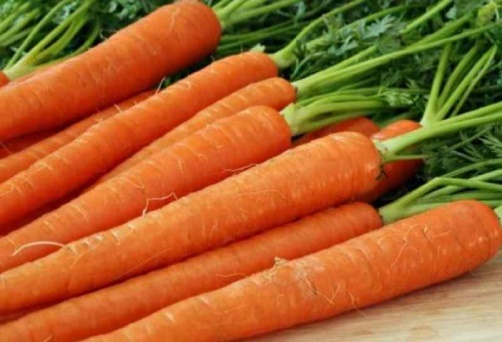 4 šalice sojinog mlijeka s vanilijom3 žlice rižinog sirupa2 žlice kokosovog uljaPrstohvat soli  Sastojci za žele od naranče i mrkve:1 šalica soka od naranče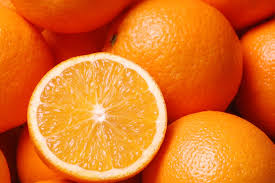 1 šalica soka od mrkve4 žlice rižinog slada1 žličica agar agar-a u prahuPriprema: 45 min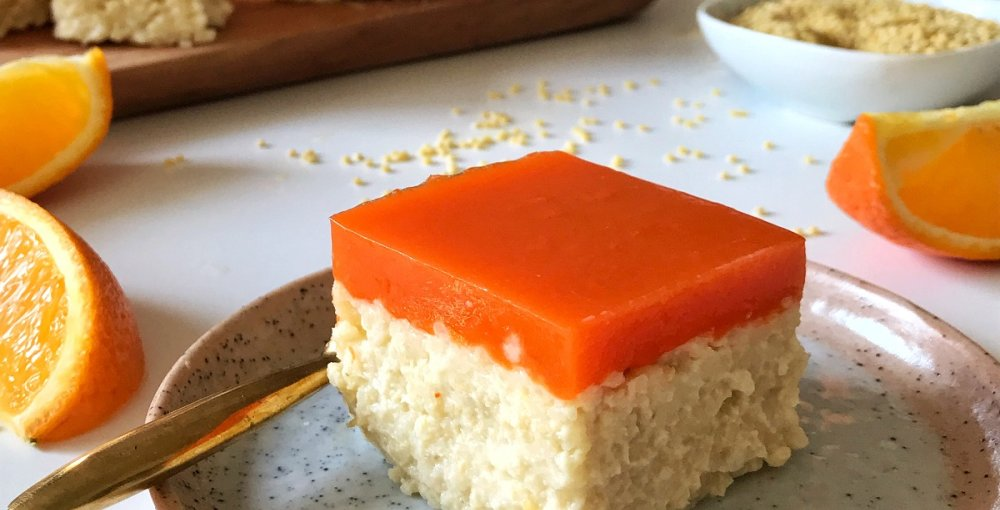 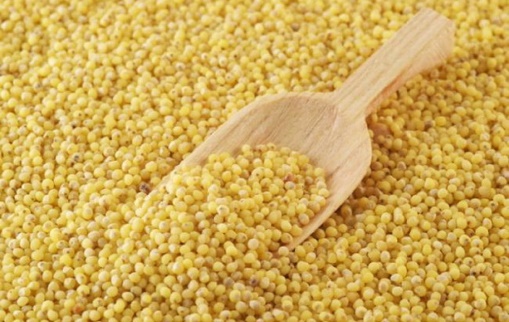 